SERVIÇO PÚBLICO FEDERAL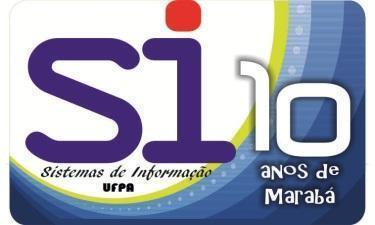 UNIVERSIDADE FEDERAL DO SUL E SUDESTE DO PARÁINSTITUTO DE GEOCIÊNCIAS E ENGENHARIASE de outro lado como Estagiário(a):Mediante as seguintes cláusulas: CLÁUSULA PRIMEIRA: O presente termo de Compromisso, reger-se-á conforme as condições estabelecidas no Convênio firmado entre a Unidade Concedente e o Estagiário, com a interveniência da Instituição de Ensino, objetivando o processo ensino-aprendizagem.CLÁUSULA SEGUNDA: São obrigações do ConcedenteSão obrigações do concedente, conforme a lei 11.788, de 25/09/2008.a) celebrar termo de compromisso com a instituição de ensino e o educando, zelando por seu cumprimento;b) ofertar instalações que tenham condições de proporcionar ao educando atividades de aprendizagem social, profissional e cultural;c) indicar funcionário de seu quadro de pessoal, com formação ou experiência profissional na área de conhecimento desenvolvida no curso do estagiário, para orientar e supervisionar até 10 (dez) estagiários simultaneamente;e) por ocasião do desligamento do estagiário, entregar termo de realização do estágio com indicação resumida das atividades desenvolvidas, dos períodos e da avaliação de desempenho;f) manter à disposição da fiscalização documentos que comprovem a relação de estágio;g) enviar à instituição de ensino relatório de atividades, com vista obrigatória ao estagiário.CLÁUSULA TERCEIRA: São obrigações do Estagiário:a) cumprir fielmente a programação do Estágio, comunicando em tempo hábil, a impossibilidade de não fazê-lo, se for o caso;b)   cumprir todas as normas internas da empresa, especialmente as relativas a Estágio, que o estudante declara expressamente conhecer;c)   guardar sigilo, quanto aos elementos manipulados ou aqueles que, direta ou indiretamente venha a tomar conhecimento no exercício de suas atividades na empresa concedente de estágio;d) elaborar o relatório sobre o desenvolvimento das tarefas que lhe foram atribuídas, submetendo-o à apreciação do Supervisor Técnico.CLÁUSULA QUARTA: São obrigações da Instituição de Ensino:a) celebrar termo de compromisso com o educando ou com seu representante ou assistente legal, quando ele for absoluta ou relativamente incapaz, e com a parte concedente, indicando as condições de adequação do estágio à proposta pedagógica do curso, à etapa e modalidade da formação escolar do estudante e ao horário e calendário escolar;b) avaliar as instalações da parte concedente do estágio e sua adequação à formação cultural e profissional do educando;c) indicar professor orientador, da área a ser desenvolvida no estágio, como responsável pelo  acompanhamento e avaliação das atividades do estagiário;d) exigir do educando a apresentação periódica, em prazo não superior a 6 (seis) meses, de relatório das atividades;e) zelar pelo cumprimento do termo de compromisso, reorientando o estagiário para outro local em caso de descumprimento de suas normas;f) elaborar normas complementares e instrumentos de avaliação dos estágios de seus educandos;g) comunicar à parte concedente do estágio, no início do período letivo, as datas de realização de  avaliações escolares ou acadêmicas.CLÁUSULA QUINTA: Se o estágio for remunerado:Por conta e a cargo da concedente do Estágio, será estipulado o valor da remuneração do estagiário, que será de R$ ............................................................... e auxilio transporte de R$ .............. durante o referido período e feito seguro contra acidentes pessoais sob a  APÓLICE nº ..........................CLÁUSULA SEXTA: Se o estágio não for remunerado: A Instituição ficará responsável pelo seguro contra acidentes pessoais sob a  APÓLICE nº ..........................CLÁSULA SÉTIMA: O presente Termo de Compromisso entrará em vigor a partir da data de sua assinatura, podendo ser cancelado nos seguintes casos:a)      A pedido do Estagiário;b)      No interesse do concedente do Estágio;c)      Por desligamento da Instituição de Ensino;d)     Pelo descumprimento de quaisquer Cláusulas do presente Termo de Compromisso.Supervisor(a) indicado(a) pelo Concedente: Orientador(a):Este Termo de Compromisso tem por finalidade estabelecer um compromisso de estágio entre a instituição de ensino, o educando ou com seu representante ou assistente legal, quando ele for absoluta ou relativamente incapaz, e a parte concedente, indicando as condições de adequação do estágio à proposta pedagógica do curso, à etapa e modalidade da formação escolar do estudante e ao horário e calendário escolar.O Termo de Compromisso deverá ser confeccionado pelo estudante estagiário na sua entrada na concedente e deverá ser entregue e protocolado na secretaria da Faculdade de que faz parte o estudante estagiário.Através deste termo o concedente declara que as condições funcionais e de instalações oferecidas estão adequadas para a realização do estágio conforme a lei 11.788, de 25/09/2008. E, por estarem de pleno acordo, foi o presente Termo de Compromisso, depois de lido e achado conforme, assinado pelas partes e testemunhas, dele extraindo-se 03(três) vias de igual teor, para que produza todos os efeitos.Marabá,_____ de______________ de _______                                             ________________________________________________ORIENTADOR(A) ANEXO I – TERMO DE COMPROMISSO DE ESTÁGIO CURRICULAR SUPERVISIONADO OBRIGATÓRIO E NÃO OBRIGATÓRIOResolução n° 02/2023, de 20 de janeiro de 2023, do Conselho da Faculdade de Engenharia Elétrica que dispõe sobre "Regras para aproveitamento de horas de estágio supervisionado obrigatório realizadas pelos discentes da Faculdade de Engenharia Elétrica".ANEXO I – TERMO DE COMPROMISSO DE ESTÁGIO CURRICULAR SUPERVISIONADO OBRIGATÓRIO E NÃO OBRIGATÓRIOResolução n° 02/2023, de 20 de janeiro de 2023, do Conselho da Faculdade de Engenharia Elétrica que dispõe sobre "Regras para aproveitamento de horas de estágio supervisionado obrigatório realizadas pelos discentes da Faculdade de Engenharia Elétrica".TERMO DE COMPROMISSOTERMO DE COMPROMISSO Termo de Compromisso de Estágio, sem vínculo empregatício, “nos termos da Lei n° 8.666/93 e alterações da Lei 11.788 de 25/09/2008, dos Decretos n° 87.497, de 18/08/82 e 2.080, de 26/11/96; Portaria/ Ministério do Planejamento, Orçamento e Gestão n° 08, de 23/01/2001”. Termo de Compromisso de Estágio, sem vínculo empregatício, “nos termos da Lei n° 8.666/93 e alterações da Lei 11.788 de 25/09/2008, dos Decretos n° 87.497, de 18/08/82 e 2.080, de 26/11/96; Portaria/ Ministério do Planejamento, Orçamento e Gestão n° 08, de 23/01/2001”.Concedente:Concedente:Concedente:Endereço:Endereço:Fone:Representante:Cargo:Cargo:CNPJ:Fone1:Fone1:CPF:Fone2:Fone2:Nome:Nome:Curso:Matrícula:Endereço:Fone1:Email:Fone2:Previsão de duração do EstágioPrevisão de duração do EstágioPrevisão de duração do EstágioPrevisão de duração do EstágioHoras SemanaisPeríodo de realização:Observações(    )20 hs (4 h/dia)____/____/___ a ____/____/____(    )30 hs (6 h/dia)____/____/___ a ____/____/____No período em que não estão programadas aulas presenciais(    )40 hs (8 h/dia)____/____/___ a ____/____/____Previsão de recesso (obrigatório se estágio superior a 1 ano): ____/____/___ a ____/____/____Total de Horas:Total de Horas:Número de horas totais prevista para o Estágio:_______________ hsNome:Nome:Profissão:CPF:Registro em Conselho Profissional (se houver):Fone1:Email:Fone2:End. Trabalho:End. Trabalho:Nome: Nome: Portaria: Fone1: Email: Fone2: End. Instituição: Folha 17, Quadra 04, Lote Especial, s/n.º – CAMPUS II – NOVA MARABÁ – MARABÁ - PAEnd. Instituição: Folha 17, Quadra 04, Lote Especial, s/n.º – CAMPUS II – NOVA MARABÁ – MARABÁ - PA___________________________________ALUNO(A)          ___________________________________         CONCEDENTE